Youtube Plugin 2003Insert the YouTube Video into PowerPoint 2003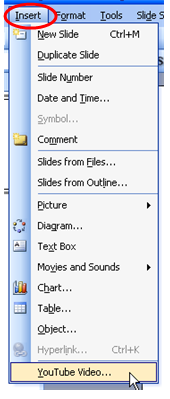 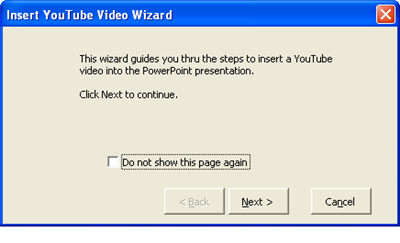 Get the YouTube URLUsing your web browser, visit the YouTube video you wish to add to your PowerPoint presentation and copy the URL (the address link).Paste the link into the YouTube Video Wizard dialog box where indicated.Click NextStep 2 - Select the Options for the YouTube Video to Play in PowerPointStep 3 - Set the YouTube Video Size on Your PowerPoint SlideYouTube Video Size is ImportantBy default, the YouTube video size is set to 50% of the PowerPoint slide. This is probably the best size to use. You can set any size you like for the video to play, but be aware that choosing a larger size will show some distortion in the video.Secondly, you may choose where to place the YouTube video on your slide.When you click on the Finish button the YouTube video will be imported into your PowerPoint presentation.